TERMO DE COMPROMISSO DE ESTUDANTE VOLUNTÁRIA/OUNIVERSIDADE FEDERAL DA BAHIA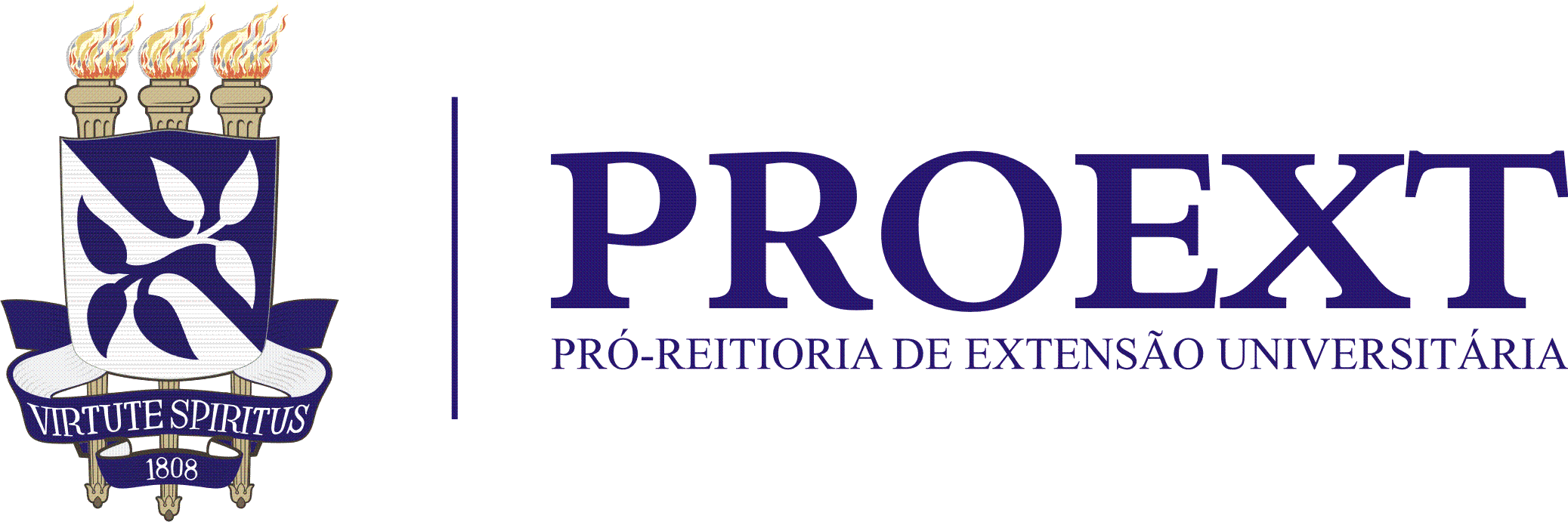 Pró-Reitoria de Extensão UniversitáriaPROPOSTA APROVADA DO/A ORIENTADOR/A PROPOSTA APROVADA DO/A ORIENTADOR/A PROPOSTA APROVADA DO/A ORIENTADOR/A PROPOSTA APROVADA DO/A ORIENTADOR/A PROPOSTA APROVADA DO/A ORIENTADOR/A PROPOSTA APROVADA DO/A ORIENTADOR/A PROPOSTA APROVADA DO/A ORIENTADOR/A PROPOSTA APROVADA DO/A ORIENTADOR/A PROPOSTA APROVADA DO/A ORIENTADOR/A PROPOSTA APROVADA DO/A ORIENTADOR/A PROPOSTA APROVADA DO/A ORIENTADOR/A PROPOSTA APROVADA DO/A ORIENTADOR/A PROPOSTA APROVADA DO/A ORIENTADOR/A PROPOSTA APROVADA DO/A ORIENTADOR/A PROPOSTA APROVADA DO/A ORIENTADOR/A PROPOSTA APROVADA DO/A ORIENTADOR/A PROPOSTA APROVADA DO/A ORIENTADOR/A PROPOSTA APROVADA DO/A ORIENTADOR/A PROPOSTA APROVADA DO/A ORIENTADOR/A PROPOSTA APROVADA DO/A ORIENTADOR/A PROPOSTA APROVADA DO/A ORIENTADOR/A PROPOSTA APROVADA DO/A ORIENTADOR/A PROPOSTA APROVADA DO/A ORIENTADOR/A PROPOSTA APROVADA DO/A ORIENTADOR/A PROPOSTA APROVADA DO/A ORIENTADOR/A PROPOSTA APROVADA DO/A ORIENTADOR/A PROPOSTA APROVADA DO/A ORIENTADOR/A PROPOSTA APROVADA DO/A ORIENTADOR/A PROPOSTA APROVADA DO/A ORIENTADOR/A PROPOSTA APROVADA DO/A ORIENTADOR/A PROGRAMA/EDITAL: (Preencher ano.semestre, ex.: 2023.2)PROGRAMA/EDITAL: (Preencher ano.semestre, ex.: 2023.2)PROGRAMA/EDITAL: (Preencher ano.semestre, ex.: 2023.2)PROGRAMA/EDITAL: (Preencher ano.semestre, ex.: 2023.2)PROGRAMA/EDITAL: (Preencher ano.semestre, ex.: 2023.2)PROGRAMA/EDITAL: (Preencher ano.semestre, ex.: 2023.2)PROGRAMA/EDITAL: (Preencher ano.semestre, ex.: 2023.2)PROGRAMA/EDITAL: (Preencher ano.semestre, ex.: 2023.2)PROGRAMA/EDITAL: (Preencher ano.semestre, ex.: 2023.2)PROGRAMA/EDITAL: (Preencher ano.semestre, ex.: 2023.2)PROGRAMA/EDITAL: (Preencher ano.semestre, ex.: 2023.2)PROGRAMA/EDITAL: (Preencher ano.semestre, ex.: 2023.2)PROGRAMA/EDITAL: (Preencher ano.semestre, ex.: 2023.2)PROGRAMA/EDITAL: (Preencher ano.semestre, ex.: 2023.2)PROGRAMA/EDITAL: (Preencher ano.semestre, ex.: 2023.2)PROGRAMA/EDITAL: (Preencher ano.semestre, ex.: 2023.2)PROGRAMA/EDITAL: (Preencher ano.semestre, ex.: 2023.2)PROGRAMA/EDITAL: (Preencher ano.semestre, ex.: 2023.2)PROGRAMA/EDITAL: (Preencher ano.semestre, ex.: 2023.2)PROGRAMA/EDITAL: (Preencher ano.semestre, ex.: 2023.2)PROGRAMA/EDITAL: (Preencher ano.semestre, ex.: 2023.2)PROGRAMA/EDITAL: (Preencher ano.semestre, ex.: 2023.2)PROGRAMA/EDITAL: (Preencher ano.semestre, ex.: 2023.2)PROGRAMA/EDITAL: (Preencher ano.semestre, ex.: 2023.2)PROGRAMA/EDITAL: (Preencher ano.semestre, ex.: 2023.2)PROGRAMA/EDITAL: (Preencher ano.semestre, ex.: 2023.2)PROGRAMA/EDITAL: (Preencher ano.semestre, ex.: 2023.2)PROGRAMA/EDITAL: (Preencher ano.semestre, ex.: 2023.2)PROGRAMA/EDITAL: (Preencher ano.semestre, ex.: 2023.2)PROGRAMA/EDITAL: (Preencher ano.semestre, ex.: 2023.2)PIBIEXPAExPIBIEXPAExPIBIEXPAExPIBIEXPAExPIBIEXPAExPIBIEXPAExPIBIEXPAExPIBIEXPAExPIBIEXPAExPIBIEXPAExPIBIArtesACCSPIBIArtesACCSPIBIArtesACCSPIBIArtesACCSPIBIArtesACCSPIBIArtesACCSPIBIArtesACCSPIBIArtesACCSPIBIArtesACCSPIBIArtesACCSTítulo:     Título:     Título:     Título:     Título:     Título:     Título:     Título:     Título:     Título:     Título:     Título:     Título:     Título:     Título:     Título:     Título:     Título:     Título:     Título:     Título:     Título:     Título:     Título:     Título:     Título:     Título:     Título:     Título:     Título:     Número de registro no SIATEX ou Código de disciplina para ACCS:   Número de registro no SIATEX ou Código de disciplina para ACCS:   Número de registro no SIATEX ou Código de disciplina para ACCS:   Número de registro no SIATEX ou Código de disciplina para ACCS:   Número de registro no SIATEX ou Código de disciplina para ACCS:   Número de registro no SIATEX ou Código de disciplina para ACCS:   Número de registro no SIATEX ou Código de disciplina para ACCS:   Número de registro no SIATEX ou Código de disciplina para ACCS:   Número de registro no SIATEX ou Código de disciplina para ACCS:   Número de registro no SIATEX ou Código de disciplina para ACCS:   Número de registro no SIATEX ou Código de disciplina para ACCS:   Número de registro no SIATEX ou Código de disciplina para ACCS:   Número de registro no SIATEX ou Código de disciplina para ACCS:   Número de registro no SIATEX ou Código de disciplina para ACCS:   Número de registro no SIATEX ou Código de disciplina para ACCS:   Vigência da proposta:   DD/MM/AAAA a  DD/MM/AAAVigência da proposta:   DD/MM/AAAA a  DD/MM/AAAVigência da proposta:   DD/MM/AAAA a  DD/MM/AAAVigência da proposta:   DD/MM/AAAA a  DD/MM/AAAVigência da proposta:   DD/MM/AAAA a  DD/MM/AAAVigência da proposta:   DD/MM/AAAA a  DD/MM/AAAVigência da proposta:   DD/MM/AAAA a  DD/MM/AAAVigência da proposta:   DD/MM/AAAA a  DD/MM/AAAVigência da proposta:   DD/MM/AAAA a  DD/MM/AAAVigência da proposta:   DD/MM/AAAA a  DD/MM/AAAVigência da proposta:   DD/MM/AAAA a  DD/MM/AAAVigência da proposta:   DD/MM/AAAA a  DD/MM/AAAVigência da proposta:   DD/MM/AAAA a  DD/MM/AAAVigência da proposta:   DD/MM/AAAA a  DD/MM/AAAVigência da proposta:   DD/MM/AAAA a  DD/MM/AAADADOS DA/O ESTUDANTE VOLUNTÁRIA/O DADOS DA/O ESTUDANTE VOLUNTÁRIA/O DADOS DA/O ESTUDANTE VOLUNTÁRIA/O DADOS DA/O ESTUDANTE VOLUNTÁRIA/O DADOS DA/O ESTUDANTE VOLUNTÁRIA/O DADOS DA/O ESTUDANTE VOLUNTÁRIA/O DADOS DA/O ESTUDANTE VOLUNTÁRIA/O DADOS DA/O ESTUDANTE VOLUNTÁRIA/O DADOS DA/O ESTUDANTE VOLUNTÁRIA/O DADOS DA/O ESTUDANTE VOLUNTÁRIA/O DADOS DA/O ESTUDANTE VOLUNTÁRIA/O DADOS DA/O ESTUDANTE VOLUNTÁRIA/O DADOS DA/O ESTUDANTE VOLUNTÁRIA/O DADOS DA/O ESTUDANTE VOLUNTÁRIA/O DADOS DA/O ESTUDANTE VOLUNTÁRIA/O DADOS DA/O ESTUDANTE VOLUNTÁRIA/O DADOS DA/O ESTUDANTE VOLUNTÁRIA/O DADOS DA/O ESTUDANTE VOLUNTÁRIA/O DADOS DA/O ESTUDANTE VOLUNTÁRIA/O DADOS DA/O ESTUDANTE VOLUNTÁRIA/O DADOS DA/O ESTUDANTE VOLUNTÁRIA/O DADOS DA/O ESTUDANTE VOLUNTÁRIA/O DADOS DA/O ESTUDANTE VOLUNTÁRIA/O DADOS DA/O ESTUDANTE VOLUNTÁRIA/O DADOS DA/O ESTUDANTE VOLUNTÁRIA/O DADOS DA/O ESTUDANTE VOLUNTÁRIA/O DADOS DA/O ESTUDANTE VOLUNTÁRIA/O DADOS DA/O ESTUDANTE VOLUNTÁRIA/O DADOS DA/O ESTUDANTE VOLUNTÁRIA/O DADOS DA/O ESTUDANTE VOLUNTÁRIA/O Nome completo:    Nome completo:    Nome completo:    Nome completo:    Nome completo:    Nome completo:    Nome completo:    Nome completo:    Nome completo:    Nome completo:    Nome completo:    Nome completo:    Nome completo:    Nome completo:    Nome completo:    Nome completo:    Nome completo:    Nome completo:    Nome completo:    Nome completo:    Nome completo:    Nome completo:    Nome completo:    Nome completo:    Nome completo:    Nome completo:    Nome completo:    Nome completo:    Nome completo:    Nome completo:    N° de Matrícula:     N° de Matrícula:     N° de Matrícula:     N° de Matrícula:     N° de Matrícula:     N° de Matrícula:     N° de Matrícula:     N° de Matrícula:     N° de Matrícula:     N° de Matrícula:     N° de Matrícula:     N° de Matrícula:     N° de Matrícula:     N° de Matrícula:     N° de Matrícula:     Categoria:  (  ) Graduação   (  ) Pós-GraduaçãoCategoria:  (  ) Graduação   (  ) Pós-GraduaçãoCategoria:  (  ) Graduação   (  ) Pós-GraduaçãoCategoria:  (  ) Graduação   (  ) Pós-GraduaçãoCategoria:  (  ) Graduação   (  ) Pós-GraduaçãoCategoria:  (  ) Graduação   (  ) Pós-GraduaçãoCategoria:  (  ) Graduação   (  ) Pós-GraduaçãoCategoria:  (  ) Graduação   (  ) Pós-GraduaçãoCategoria:  (  ) Graduação   (  ) Pós-GraduaçãoCategoria:  (  ) Graduação   (  ) Pós-GraduaçãoCategoria:  (  ) Graduação   (  ) Pós-GraduaçãoCategoria:  (  ) Graduação   (  ) Pós-GraduaçãoCategoria:  (  ) Graduação   (  ) Pós-GraduaçãoCategoria:  (  ) Graduação   (  ) Pós-GraduaçãoCategoria:  (  ) Graduação   (  ) Pós-GraduaçãoEndereço completo:Endereço completo:Endereço completo:Endereço completo:Endereço completo:Endereço completo:Endereço completo:Endereço completo:Endereço completo:Endereço completo:Endereço completo:Endereço completo:Endereço completo:Endereço completo:Endereço completo:Endereço completo:Endereço completo:Endereço completo:Endereço completo:Endereço completo:Endereço completo:Endereço completo:Endereço completo:Endereço completo:Endereço completo:Endereço completo:Endereço completo:Endereço completo:Endereço completo:Endereço completo:CPF:   CPF:   CPF:   CPF:   CPF:   CPF:   CPF:   CPF:   CPF:   CPF:   CPF:   CPF:   CPF:   CPF:   CPF:   RG:    RG:    RG:    RG:    RG:    RG:    RG:    RG:    RG:    RG:    RG:    RG:    RG:    RG:    RG:    E-mail: E-mail: E-mail: E-mail: E-mail: E-mail: E-mail: E-mail: E-mail: E-mail: E-mail: E-mail: E-mail: E-mail: E-mail: Telefones:     Telefones:     Telefones:     Telefones:     Telefones:     Telefones:     Telefones:     Telefones:     Telefones:     Telefones:     Telefones:     Telefones:     Telefones:     Telefones:     Telefones:     DADOS DO/A ORIENTADOR/ADADOS DO/A ORIENTADOR/ADADOS DO/A ORIENTADOR/ADADOS DO/A ORIENTADOR/ADADOS DO/A ORIENTADOR/ADADOS DO/A ORIENTADOR/ADADOS DO/A ORIENTADOR/ADADOS DO/A ORIENTADOR/ADADOS DO/A ORIENTADOR/ADADOS DO/A ORIENTADOR/ADADOS DO/A ORIENTADOR/ADADOS DO/A ORIENTADOR/ADADOS DO/A ORIENTADOR/ADADOS DO/A ORIENTADOR/ADADOS DO/A ORIENTADOR/ADADOS DO/A ORIENTADOR/ADADOS DO/A ORIENTADOR/ADADOS DO/A ORIENTADOR/ADADOS DO/A ORIENTADOR/ADADOS DO/A ORIENTADOR/ADADOS DO/A ORIENTADOR/ADADOS DO/A ORIENTADOR/ADADOS DO/A ORIENTADOR/ADADOS DO/A ORIENTADOR/ADADOS DO/A ORIENTADOR/ADADOS DO/A ORIENTADOR/ADADOS DO/A ORIENTADOR/ADADOS DO/A ORIENTADOR/ADADOS DO/A ORIENTADOR/ADADOS DO/A ORIENTADOR/ANome completo:       Nome completo:       Nome completo:       Nome completo:       Nome completo:       Nome completo:       Nome completo:       Nome completo:       Nome completo:       Nome completo:       Nome completo:       Nome completo:       Nome completo:       Nome completo:       Nome completo:       Nome completo:       Nome completo:       Nome completo:       Nome completo:       Nome completo:       Nome completo:       Nome completo:       Nome completo:       Nome completo:       Nome completo:       Nome completo:       Nome completo:       Nome completo:       Nome completo:       Nome completo:       Unidade: Unidade: Unidade: Unidade: Unidade: Unidade: Unidade: Unidade: Unidade: Unidade: Unidade: Unidade: Unidade: Unidade: Unidade: Unidade: Unidade: Unidade: Unidade: Unidade: Unidade: Unidade: Unidade: Unidade: Unidade: Unidade: Unidade: Unidade: Unidade: Unidade: E-mail: E-mail: E-mail: E-mail: E-mail: E-mail: E-mail: E-mail: E-mail: E-mail: E-mail: E-mail: E-mail: E-mail: E-mail: Telefones:     Telefones:     Telefones:     Telefones:     Telefones:     Telefones:     Telefones:     Telefones:     Telefones:     Telefones:     Telefones:     Telefones:     Telefones:     Telefones:     Telefones:     A/O estudante abaixo assinada/o declara que, durante a vigência da proposta de Extensão [número da proposta], assume o compromisso de colaborar, proativamente, para as ações de extensão, conforme Plano de Trabalho aprovado. Salvador,         de              de 20     . ______________________                         _______________________Assinatura da/o Estudante                            Assinatura do/a Orientador/aA/O estudante abaixo assinada/o declara que, durante a vigência da proposta de Extensão [número da proposta], assume o compromisso de colaborar, proativamente, para as ações de extensão, conforme Plano de Trabalho aprovado. Salvador,         de              de 20     . ______________________                         _______________________Assinatura da/o Estudante                            Assinatura do/a Orientador/aA/O estudante abaixo assinada/o declara que, durante a vigência da proposta de Extensão [número da proposta], assume o compromisso de colaborar, proativamente, para as ações de extensão, conforme Plano de Trabalho aprovado. Salvador,         de              de 20     . ______________________                         _______________________Assinatura da/o Estudante                            Assinatura do/a Orientador/aA/O estudante abaixo assinada/o declara que, durante a vigência da proposta de Extensão [número da proposta], assume o compromisso de colaborar, proativamente, para as ações de extensão, conforme Plano de Trabalho aprovado. Salvador,         de              de 20     . ______________________                         _______________________Assinatura da/o Estudante                            Assinatura do/a Orientador/aA/O estudante abaixo assinada/o declara que, durante a vigência da proposta de Extensão [número da proposta], assume o compromisso de colaborar, proativamente, para as ações de extensão, conforme Plano de Trabalho aprovado. Salvador,         de              de 20     . ______________________                         _______________________Assinatura da/o Estudante                            Assinatura do/a Orientador/aA/O estudante abaixo assinada/o declara que, durante a vigência da proposta de Extensão [número da proposta], assume o compromisso de colaborar, proativamente, para as ações de extensão, conforme Plano de Trabalho aprovado. Salvador,         de              de 20     . ______________________                         _______________________Assinatura da/o Estudante                            Assinatura do/a Orientador/aA/O estudante abaixo assinada/o declara que, durante a vigência da proposta de Extensão [número da proposta], assume o compromisso de colaborar, proativamente, para as ações de extensão, conforme Plano de Trabalho aprovado. Salvador,         de              de 20     . ______________________                         _______________________Assinatura da/o Estudante                            Assinatura do/a Orientador/aA/O estudante abaixo assinada/o declara que, durante a vigência da proposta de Extensão [número da proposta], assume o compromisso de colaborar, proativamente, para as ações de extensão, conforme Plano de Trabalho aprovado. Salvador,         de              de 20     . ______________________                         _______________________Assinatura da/o Estudante                            Assinatura do/a Orientador/aA/O estudante abaixo assinada/o declara que, durante a vigência da proposta de Extensão [número da proposta], assume o compromisso de colaborar, proativamente, para as ações de extensão, conforme Plano de Trabalho aprovado. Salvador,         de              de 20     . ______________________                         _______________________Assinatura da/o Estudante                            Assinatura do/a Orientador/aA/O estudante abaixo assinada/o declara que, durante a vigência da proposta de Extensão [número da proposta], assume o compromisso de colaborar, proativamente, para as ações de extensão, conforme Plano de Trabalho aprovado. Salvador,         de              de 20     . ______________________                         _______________________Assinatura da/o Estudante                            Assinatura do/a Orientador/aA/O estudante abaixo assinada/o declara que, durante a vigência da proposta de Extensão [número da proposta], assume o compromisso de colaborar, proativamente, para as ações de extensão, conforme Plano de Trabalho aprovado. Salvador,         de              de 20     . ______________________                         _______________________Assinatura da/o Estudante                            Assinatura do/a Orientador/aA/O estudante abaixo assinada/o declara que, durante a vigência da proposta de Extensão [número da proposta], assume o compromisso de colaborar, proativamente, para as ações de extensão, conforme Plano de Trabalho aprovado. Salvador,         de              de 20     . ______________________                         _______________________Assinatura da/o Estudante                            Assinatura do/a Orientador/aA/O estudante abaixo assinada/o declara que, durante a vigência da proposta de Extensão [número da proposta], assume o compromisso de colaborar, proativamente, para as ações de extensão, conforme Plano de Trabalho aprovado. Salvador,         de              de 20     . ______________________                         _______________________Assinatura da/o Estudante                            Assinatura do/a Orientador/aA/O estudante abaixo assinada/o declara que, durante a vigência da proposta de Extensão [número da proposta], assume o compromisso de colaborar, proativamente, para as ações de extensão, conforme Plano de Trabalho aprovado. Salvador,         de              de 20     . ______________________                         _______________________Assinatura da/o Estudante                            Assinatura do/a Orientador/aA/O estudante abaixo assinada/o declara que, durante a vigência da proposta de Extensão [número da proposta], assume o compromisso de colaborar, proativamente, para as ações de extensão, conforme Plano de Trabalho aprovado. Salvador,         de              de 20     . ______________________                         _______________________Assinatura da/o Estudante                            Assinatura do/a Orientador/aA/O estudante abaixo assinada/o declara que, durante a vigência da proposta de Extensão [número da proposta], assume o compromisso de colaborar, proativamente, para as ações de extensão, conforme Plano de Trabalho aprovado. Salvador,         de              de 20     . ______________________                         _______________________Assinatura da/o Estudante                            Assinatura do/a Orientador/aA/O estudante abaixo assinada/o declara que, durante a vigência da proposta de Extensão [número da proposta], assume o compromisso de colaborar, proativamente, para as ações de extensão, conforme Plano de Trabalho aprovado. Salvador,         de              de 20     . ______________________                         _______________________Assinatura da/o Estudante                            Assinatura do/a Orientador/aA/O estudante abaixo assinada/o declara que, durante a vigência da proposta de Extensão [número da proposta], assume o compromisso de colaborar, proativamente, para as ações de extensão, conforme Plano de Trabalho aprovado. Salvador,         de              de 20     . ______________________                         _______________________Assinatura da/o Estudante                            Assinatura do/a Orientador/aA/O estudante abaixo assinada/o declara que, durante a vigência da proposta de Extensão [número da proposta], assume o compromisso de colaborar, proativamente, para as ações de extensão, conforme Plano de Trabalho aprovado. Salvador,         de              de 20     . ______________________                         _______________________Assinatura da/o Estudante                            Assinatura do/a Orientador/aA/O estudante abaixo assinada/o declara que, durante a vigência da proposta de Extensão [número da proposta], assume o compromisso de colaborar, proativamente, para as ações de extensão, conforme Plano de Trabalho aprovado. Salvador,         de              de 20     . ______________________                         _______________________Assinatura da/o Estudante                            Assinatura do/a Orientador/aA/O estudante abaixo assinada/o declara que, durante a vigência da proposta de Extensão [número da proposta], assume o compromisso de colaborar, proativamente, para as ações de extensão, conforme Plano de Trabalho aprovado. Salvador,         de              de 20     . ______________________                         _______________________Assinatura da/o Estudante                            Assinatura do/a Orientador/aA/O estudante abaixo assinada/o declara que, durante a vigência da proposta de Extensão [número da proposta], assume o compromisso de colaborar, proativamente, para as ações de extensão, conforme Plano de Trabalho aprovado. Salvador,         de              de 20     . ______________________                         _______________________Assinatura da/o Estudante                            Assinatura do/a Orientador/aA/O estudante abaixo assinada/o declara que, durante a vigência da proposta de Extensão [número da proposta], assume o compromisso de colaborar, proativamente, para as ações de extensão, conforme Plano de Trabalho aprovado. Salvador,         de              de 20     . ______________________                         _______________________Assinatura da/o Estudante                            Assinatura do/a Orientador/aA/O estudante abaixo assinada/o declara que, durante a vigência da proposta de Extensão [número da proposta], assume o compromisso de colaborar, proativamente, para as ações de extensão, conforme Plano de Trabalho aprovado. Salvador,         de              de 20     . ______________________                         _______________________Assinatura da/o Estudante                            Assinatura do/a Orientador/aA/O estudante abaixo assinada/o declara que, durante a vigência da proposta de Extensão [número da proposta], assume o compromisso de colaborar, proativamente, para as ações de extensão, conforme Plano de Trabalho aprovado. Salvador,         de              de 20     . ______________________                         _______________________Assinatura da/o Estudante                            Assinatura do/a Orientador/aA/O estudante abaixo assinada/o declara que, durante a vigência da proposta de Extensão [número da proposta], assume o compromisso de colaborar, proativamente, para as ações de extensão, conforme Plano de Trabalho aprovado. Salvador,         de              de 20     . ______________________                         _______________________Assinatura da/o Estudante                            Assinatura do/a Orientador/aA/O estudante abaixo assinada/o declara que, durante a vigência da proposta de Extensão [número da proposta], assume o compromisso de colaborar, proativamente, para as ações de extensão, conforme Plano de Trabalho aprovado. Salvador,         de              de 20     . ______________________                         _______________________Assinatura da/o Estudante                            Assinatura do/a Orientador/aA/O estudante abaixo assinada/o declara que, durante a vigência da proposta de Extensão [número da proposta], assume o compromisso de colaborar, proativamente, para as ações de extensão, conforme Plano de Trabalho aprovado. Salvador,         de              de 20     . ______________________                         _______________________Assinatura da/o Estudante                            Assinatura do/a Orientador/aA/O estudante abaixo assinada/o declara que, durante a vigência da proposta de Extensão [número da proposta], assume o compromisso de colaborar, proativamente, para as ações de extensão, conforme Plano de Trabalho aprovado. Salvador,         de              de 20     . ______________________                         _______________________Assinatura da/o Estudante                            Assinatura do/a Orientador/aA/O estudante abaixo assinada/o declara que, durante a vigência da proposta de Extensão [número da proposta], assume o compromisso de colaborar, proativamente, para as ações de extensão, conforme Plano de Trabalho aprovado. Salvador,         de              de 20     . ______________________                         _______________________Assinatura da/o Estudante                            Assinatura do/a Orientador/a